Biomath SeminarFriday, April 101-2 pmHarris 4119The effects of nicotine sequestering on the dynamics of hyperparasitism in a stage-structured model of Manduca sexta and its related parasitoid wasps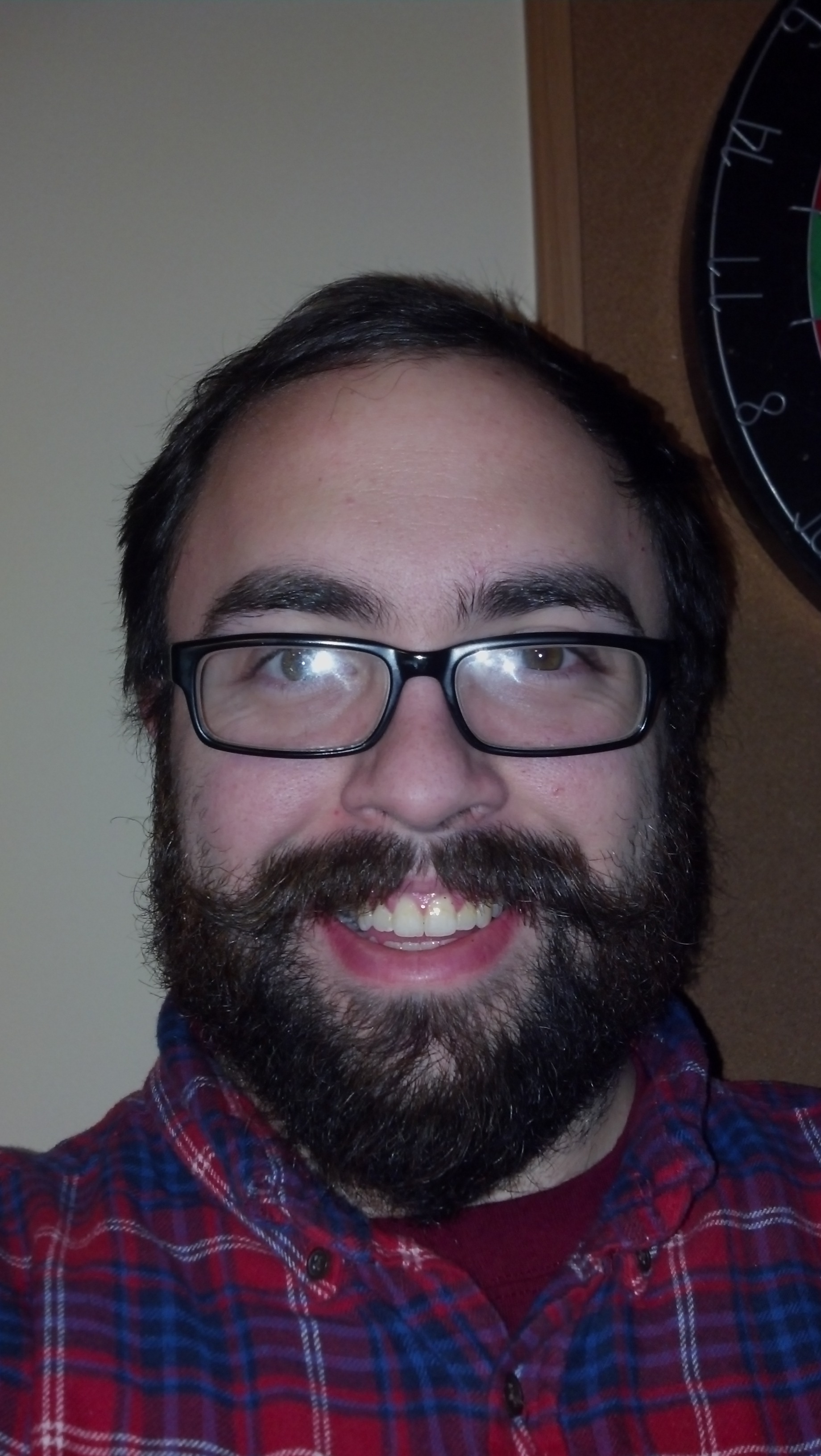 Mark ZimmermanVirginia Commonwealth UniversityAbstract: In this talk I develop a model to study the effects of host nicotine sequestering on the dynamics of a host-parasitoid-hyperparasitoid population. Using Manduca sexta as the model organism, I will present two stage-structured differential equation systems. The first is a single patch model to study the changes in dynamics that occur between plants that contain nicotine (i.e. tobacco plants) or do not contain nicotine (i.e. tomato plants). The second is a two patch model that allows hyperparasitoids to choose between patches that are nicotine negative and nicotine positive. Both models will be used to investigate how host nicotine sequestering may impact hyperparasitoid diversity. 